Coronavirus, i sì✅  e i no ❌  del Dpcm 9 marzo 2020Il Presidente del Consiglio Conte ha firmato un nuovo Dpcm che prevede, in attuazione del  decreto-legge 23 febbraio 2020, n. 6, ulteriori misure per il contenimento e la gestione dell'emergenza epidemiologica da COVID-19 su tutto il territorio nazionale.  (consulta il DPCM 9 marzo 2020 AL LINK http://www.governo.it/it/articolo/firmato-il-dpcm-9-marzo-2020/14276  e il testo del DPCM 8 marzo 2020 al link https://www.gazzettaufficiale.it/eli/id/2020/03/08/20A01522/sg) I SI ✅ ed i NO ❌  del DPCM 9 marzo 2020 per le persone e le attività a GiulianovaAnche le persone e le attività della Città di Giulianova  hanno nuove restrizioni in vigore dal 10 marzo e fino al 3 aprile.SUI MOVIMENTI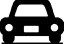 -delle PERSONE:il principio generale è che GLI SPOSTAMENTI SONO DA EVITARE, ma sono ammessi SOLOPER COMPROVATE RAGIONI DI LAVORO; attenetevi al tragitto casa-lavoro (o comunque su tragitti indispensabili legati alla attività lavorativa) e siate pronti in caso di controllo a spiegare le ragioni del vostro spostamento; PER NECESSITA'; ci si muove solo se rimanendo fermi si rischia un danno grave per sé o per altri;PER RAGIONI SANITARIE; muovetevi solo per questioni sanitarie ma assolutamente NON❌ in caso di SINTOMI INFLUENZALI o per sottoposti a QUARANTENA. In questi casi chiamate il medico di famiglia, lo __________ o in casi di urgenza il 118.Controlli nelle “aree a contenimento rafforzato”: direttiva del ministro Lamorgese ai prefetti (collegamento ai sito del Ministero  dell'Interno).
Modulo per autodichiarazione degli spostamenti. ( In fondo al comunicato)❌ STOP Assembramenti di persone anche nei luoghi pubblici.- delle MERCI circolano liberamente; non ci sono quindi rischi di carenza per approvvigionamenti o generi di necessità.SULLE ATTIVITA'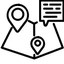  ❌ STOP a tutte le ATTIVITA' SPORTIVE, Gli impianti sportivi sono utilizzabili, a porte chiuse, soltanto per le sedute di allenamento degli atleti, professionisti e non professionisti, riconosciuti di interesse nazionale dal Comitato olimpico nazionale italiano (CONI) e dalle rispettive federazioni, in vista della loro partecipazione ai giochi olimpici o a manifestazioni nazionali ed internazionali; resta consentito esclusivamente lo svolgimento degli eventi e delle competizioni sportive organizzati da organismi sportivi internazionali, all'interno di impianti sportivi utilizzati a porte chiuse, ovvero all'aperto senza la presenza di pubblico.❌ STOP a attività di palestre, impianti e centri sportivi, piscine, centri natatori e centri benessere, centri termali, sociali, ricreativi e culturali. Sono COMPRESI anche i circoli ricreativi e privati ESTETISTI e PARRUCCHIERI svolgere l'attività nel rigoroso rispetto delle prescrizioni generali previste dal DPCM 08/03/2020 e con uso di mascherina e guanti consigliato FISIOTERAPISTI purché con rapporto 1/1 e consigliato uso di mascherina e guanti❌ STOP per OGNI MANIFESTAZIONE sia in luogo pubblico, privato o aperto al pubblico CHIUSURA per i locali come teatri, cinema, discoteche, sale scommesse, sale giochi, pub, locali di intrattenimento, scuole di ballo e locali di pubblico spettacolo in genere❌ STOP per ogni CERIMONIA, civile o religiosa, compresi i funerali.Luoghi di culto aperti (senza cerimonie) a condizione di garantire rispetto delle distanze❌  STOP per MUSEI e altri LUOGHI DELLA CULTURA;❌  STOP  per ESAMI E CONCORSI, compresi esami per la patente; BAR e RISTORANTI tra le 6.00 e le 18.00 MA a CONDIZIONE del RISPETTO DELLE DISTANZE DI SICUREZZA. In caso di violazione viene disposta la SOSPENSIONE della ATTIVITA'❌  STOP   BAR e RISTORANTI tra le 18.00 e le 6.00 ❌  STOP    nei WEEKEND a STRUTTURE DI VENDITA medio/grandi e CENTRI COMMERCIALI GENERI ALIMENTARI, FARMACIE E PARAFARMACIE anche nel weekend NEGOZI, a CONDIZIONE DEL RISPETTO DELLE DISTANZE DI SICUREZZA❌  STOP    MERCATI❌  STOP    SERVIZI EDUCATIVI INFANZIA E ATTIVITA' DIDATTICHERaccomandazioni 👉 Per acquisti  negozi all'interno del Comune👉 Affidatevi SOLO a canali di informazione UFFICIALIDISPOSIZIONI SANITARIE.L’Ordinanza del presidente della giunta regionale 3 marzo 2020, n. 2 dispone : Tutti gli individui che hanno fatto ingresso in Abruzzo con decorrenza dalla data dell’8 marzo 2020, provenienti dalla regione Lombardia e dalle province di Modena, Parma, Piacenza e Reggio Emilia, Rimini, Pesaro e Urbino, Alessandria, Asti, Novara Verbano- Cusio- Ossola,  Vercelli, Padova, Treviso e Venezia HANNO L’OBBLIGO:di comunicare tale circostanza al proprio medico di medicina generale ovvero al Pediatra di libera scelta i quali provvederanno a comunicare tali informazioni agli operatori di Sanità Pubblica del Servizio di sanità pubblica territorialmente competente; per i non residenti in Abruzzo la comunicazione va resa direttamente agli operatori di sanità pubblica  territorialmente competente ai seguenti recapiti: Di osservare la permanenza domiciliare con isolamentio fiduciario , matenedo lo stato di isolamento fiduciario per 14 giorni Di osservare il divieto di spostamenti e viaggi Di rimanere raggiungibili per ogni attività di sorveglianzain caso di comparsa di sintomi, di avvertire immediatamente il medico di medicina generale o il pediatra o l'operatore di sanità pubblica territorialmente competenteLa mancata osservanza degli obblighi dell'Ordinanza n. 2 del 08.03.2020 comporterà le sanzioni previste dalla legge.L’Ordinanza del presidente della giunta regionale 9 marzo 2020, n. 3 http://www.regione.abruzzo.it/content/emergenza-coronavirus-il-testo-dellordinanza-n3-firmata-dal-presidente-marsiliodi sospendere fino al 3 aprile 2020 le attività ambulatoriali svolte nella Regione Abruzzo nei limiti e alle condizioni stabilite nell’Allegato B. Sono fatte salve:le prestazioni onco-ematologiche, radioterapiche e chemioterapiche;le prestazioni individuate come indispensabili dallo specialista di riferimento, incluse quelle in ADI;le prestazioni dialitiche;i controlli chirurgici e ortopedici post interventola terapia del dolore;le prestazioni connesse alla PMA (Procreazione Medicalmente Assistita);le attività di pre-ospedalizzazione per interventi in classe A;le prestazioni dei servizi pubblici nell’area salute mentale dell’età evolutiva e dell’età adulta e i servizi sulle dipendenze(SERD);i prelievi ambulatoriali, a carattere di urgenza e le prestazioni TAO;Vaccinazioni obbligatorie1secondo calendario nazionale vigente                                                                                                                                            Il Sindaco                                                                                                                                          Jwan Costantini ASLNumeri da chiamareNumeri da chiamareASL n. 1 L’Aquila118118ASL n. 2 Chieti-Lanciano-Vasto800 860 146800 860 146ASL n. 3 Pescara118
333 616 26 872118
333 616 26 872ASL n. 4 Teramo800 090 147800 090 147